ANEXO N°1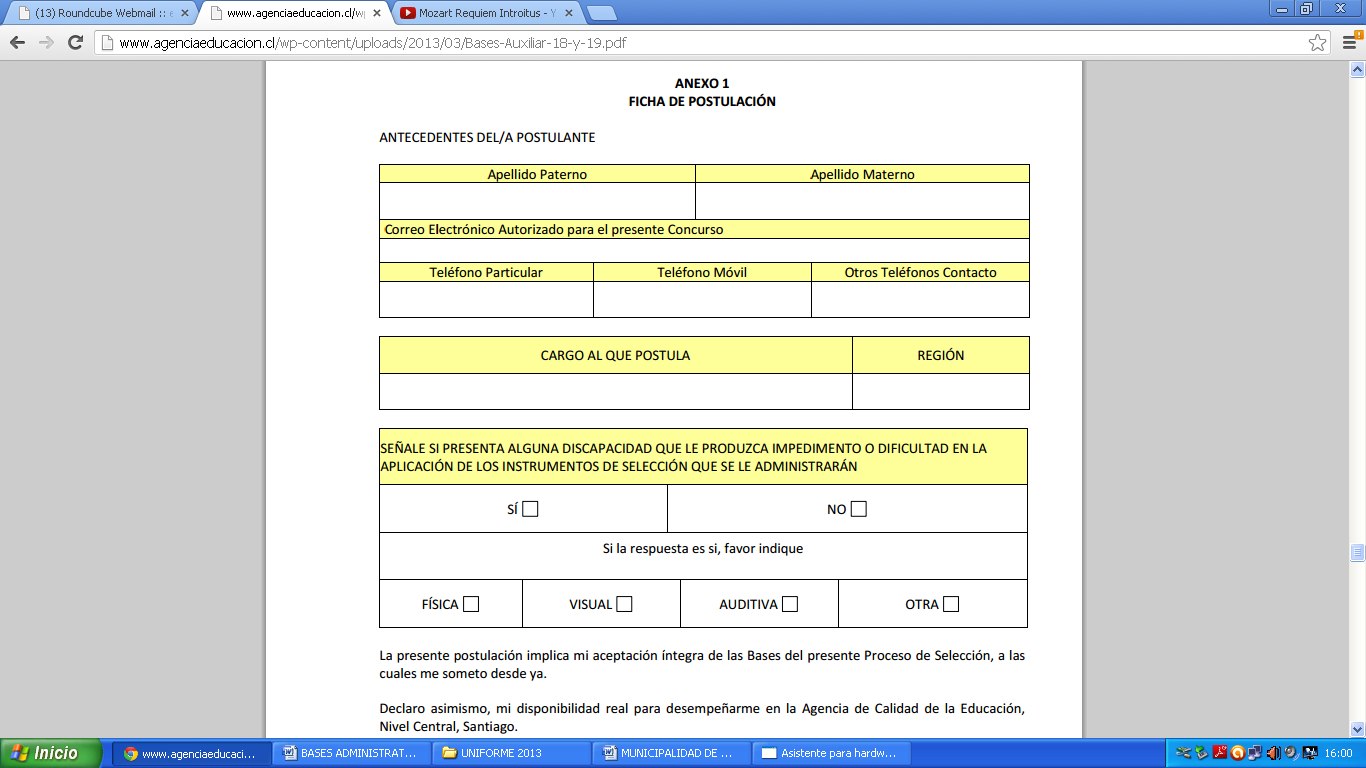 FICHA DE POSTULACIÓNLa presente postulación implica mi aceptación íntegra de las Bases del presente Proceso de Selección, a las cuales me someto desde ya.Declaro, asimismo, mi disponibilidad real para desempeñarme en la Municipalidad de Collipulli.Firma: __________________________Fecha: __________________________ANEXO N°2 CURRICULUM VITAE(Puede incluir fotografía de forma optativa)Información EducacionalFormación Capacitaciones y Perfeccionamiento (más relevantes en los últimos 10 años)Experiencia Laboral PreviaNombres y ApellidosNacionalidadDirección,xx añosRegión de xxxxxEstado CivilTeléfono 045-2xxxxxxxx hijosCel. xxxxxxxxxRUT: XX.XXX.XXX-XAñoLicenciado/a enseñanza MediaDuraciónxx añosInstituciónNombre del EstablecimientoAñoTítulo DuraciónXx añosInstituciónUniversidad/institutoAñoTítuloDuraciónXx añosInstituciónInstituto ó UniversidadAñoNombre del curso o SeminarioDuraciónxx horasInstituciónNombre de entidad que imparteAñoNombre del curso o SeminarioDuraciónxx horasInstituciónNombre de entidad que imparteAñoNombre del curso o SeminarioDuraciónxx horasInstituciónNombre de entidad que imparteAñosCargoOrganizaciónNombre de la Empresa u OrganizaciónFunción Nombre la principal función que desempeñóAñosCargoCargoOrganizaciónNombre de la Empresa u OrganizaciónNombre de la Empresa u OrganizaciónFunción Nombre la principal función que desempeñóNombre la principal función que desempeñóAñosAñosCargoCargoOrganizaciónOrganizaciónNombre de la Empresa u OrganizaciónNombre de la Empresa u OrganizaciónFunción Función Nombre la principal función que desempeñóNombre la principal función que desempeñóIdiomasInformáticaHobbies e InteresesSeñale el nivel de conocimiento de idiomas extranjerosSeñale el nivel de conocimiento
Señale sus principales hobbies e intereses